ĮSTAIGOS DARBUOTOJŲ VIDUTINIS MĖNESINIS DARBO UŽMOKESTIS2021 M.1 Pagal papildomą susitarimą prie pagrindinės darbo sutarties finansinių metų eigoje Įstaigoje atliko projekto Nr. LT-RU-1-031 viešinimo specialisto darbo funkcijas.2 Pagal papildomą susitarimą prie pagrindinės darbo sutarties finansinių metų eigoje Įstaigoje atliko projekto Nr. LT-RU-1-031 projekto vadovo darbo funkcijas.3 Pagal papildomą susitarimą prie pagrindinės darbo sutarties finansinių metų eigoje Įstaigoje atliko laivo kapitono darbo funkcijas.*Darbuotojo, kuris vienintelis įstaigoje eina atitinkamas pareigas (užima atitinkamą pareigybę), praėjusių metų vidutinis mėnesinis bruto darbo užmokestis ir einamųjų metų praėjusio ketvirčio vidutinis mėnesinis bruto darbo užmokestis pateikiamas tik gavus jo sutikimą (Lietuvos Respublikos vyriausybės 2003-04-18 nutarimo Nr. 480 18 punktas)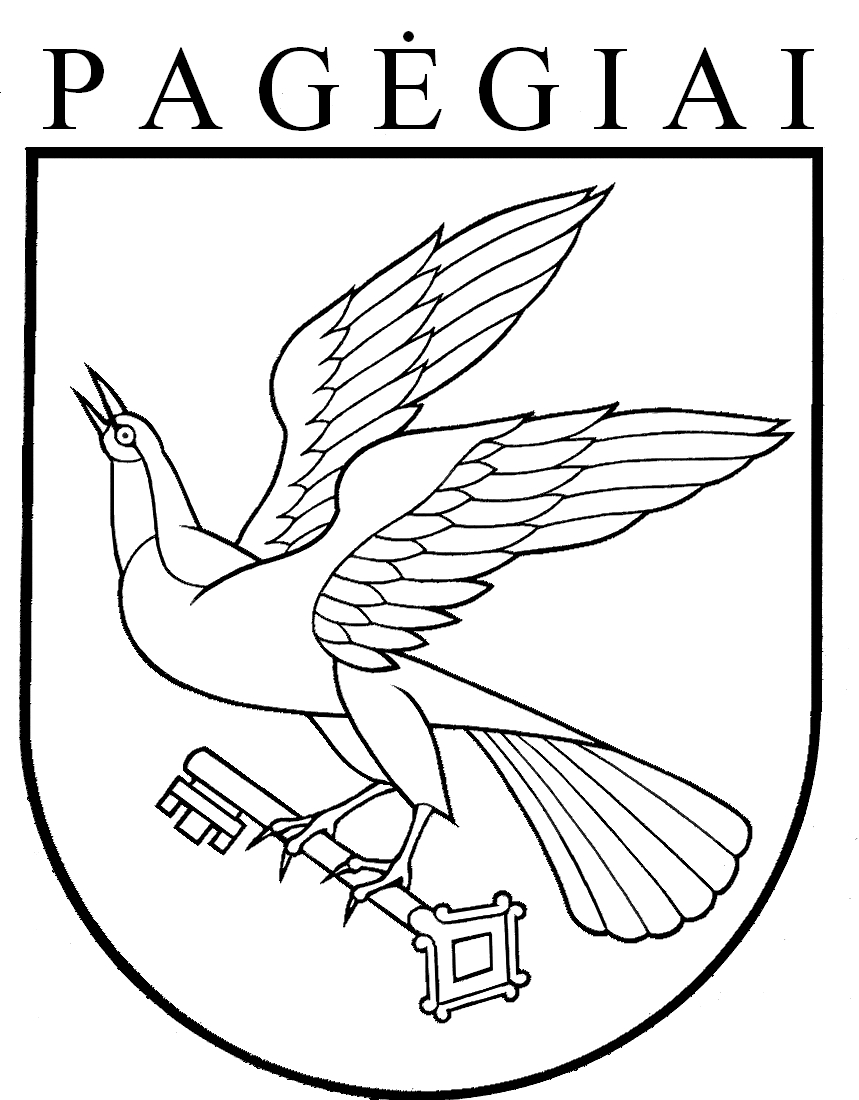 ViEŠOJI ĮSTAIGA,,Pagėgių KRAŠTO TURIZMO IR VERSLO INFORMACIJOS CENTRAS“Pagėgių savivaldybės viešoji įstaiga, Šereikos g. 5-3, LT- 99254 Vilkyškių mstl. Pagėgių sav. mob. 865618551, el.p.: ticpagegiai@gmail.com  Duomenys kaupiami ir saugomi Juridinių asmenų registre, kodas 302698770ViEŠOJI ĮSTAIGA,,Pagėgių KRAŠTO TURIZMO IR VERSLO INFORMACIJOS CENTRAS“Pagėgių savivaldybės viešoji įstaiga, Šereikos g. 5-3, LT- 99254 Vilkyškių mstl. Pagėgių sav. mob. 865618551, el.p.: ticpagegiai@gmail.com  Duomenys kaupiami ir saugomi Juridinių asmenų registre, kodas 302698770ViEŠOJI ĮSTAIGA,,Pagėgių KRAŠTO TURIZMO IR VERSLO INFORMACIJOS CENTRAS“Pagėgių savivaldybės viešoji įstaiga, Šereikos g. 5-3, LT- 99254 Vilkyškių mstl. Pagėgių sav. mob. 865618551, el.p.: ticpagegiai@gmail.com  Duomenys kaupiami ir saugomi Juridinių asmenų registre, kodas 302698770ViEŠOJI ĮSTAIGA,,Pagėgių KRAŠTO TURIZMO IR VERSLO INFORMACIJOS CENTRAS“Pagėgių savivaldybės viešoji įstaiga, Šereikos g. 5-3, LT- 99254 Vilkyškių mstl. Pagėgių sav. mob. 865618551, el.p.: ticpagegiai@gmail.com  Duomenys kaupiami ir saugomi Juridinių asmenų registre, kodas 302698770Eil. Nr.DarbuotojaiAtaskaitinių metų eigojeAtaskaitinių metų eigojeAtaskaitinių metų pabaigojeAtaskaitinių metų pabaigoje2021 m. vidutinis mėnesinis darbo užmokestis, Eur (neatskaičius mokesčių)Eil. Nr.DarbuotojaiFizinių asmenų skaičiusUžimamų etatų skaičiusFizinių asmenų skaičiusUžimamų etatų skaičius2021 m. vidutinis mėnesinis darbo užmokestis, Eur (neatskaičius mokesčių)1.Direktorius11111Neskelbiama*2.Direktoriaus pavaduotojas21110,5Neskelbiama*3.Konferencijų ir renginių organizatorius31100Neskelbiama*4.Buhalterė10,510,5Neskelbiama*Valytoja10,37510,375Neskelbiama*Projekto Nr. LT-RU-1-031 darbuotojų ir etatų skaičius Projekto Nr. LT-RU-1-031 darbuotojų ir etatų skaičius Projekto Nr. LT-RU-1-031 darbuotojų ir etatų skaičius Projekto Nr. LT-RU-1-031 darbuotojų ir etatų skaičius Projekto Nr. LT-RU-1-031 darbuotojų ir etatų skaičius Projekto Nr. LT-RU-1-031 darbuotojų ir etatų skaičius 6.Projekto vadovas110,510,5Neskelbiama*7.Projekto finansininkas10,510,5Neskelbiama*8.Projekto koordinatorius10,510,5Neskelbiama*9.Viešųjų pirkimų specialistas1Valandinis įkainis1Valandinis įkainisNeskelbiama*10.Viešinimo specialistas310,510,5Neskelbiama*